Discussion Groups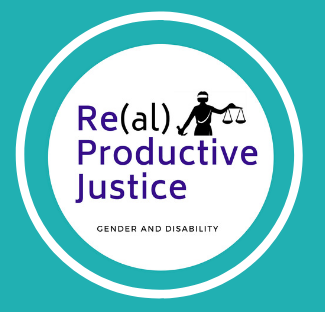 The Project is called Real Productive Justice 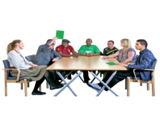 We are having discussion groups as part of the project. 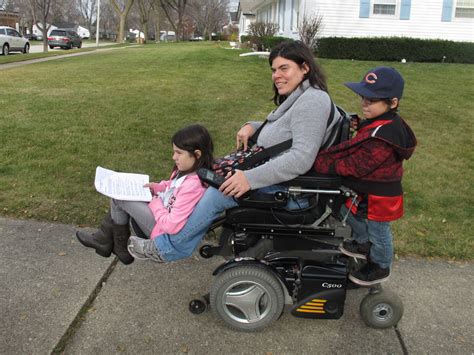 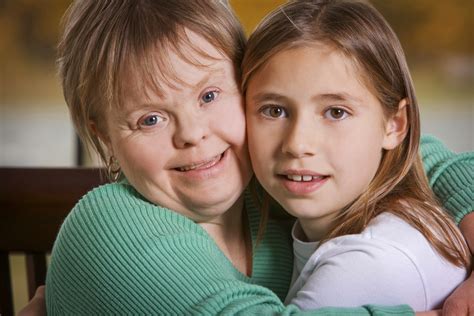 The discussion group will talk about parenting.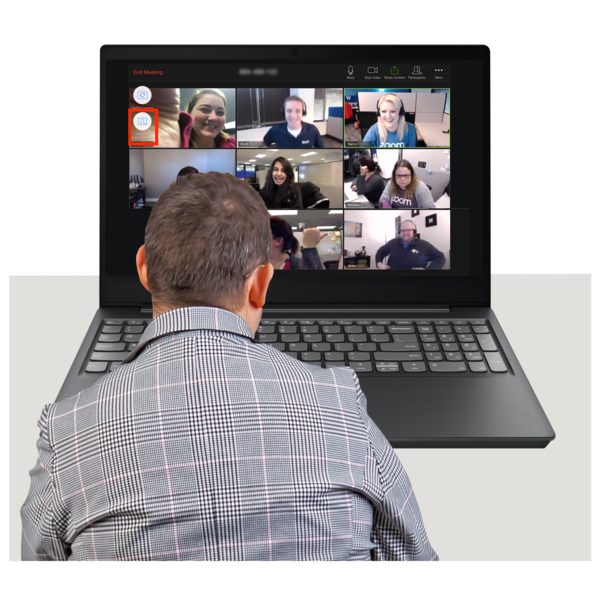 The Discussion Group will meet on Zoom 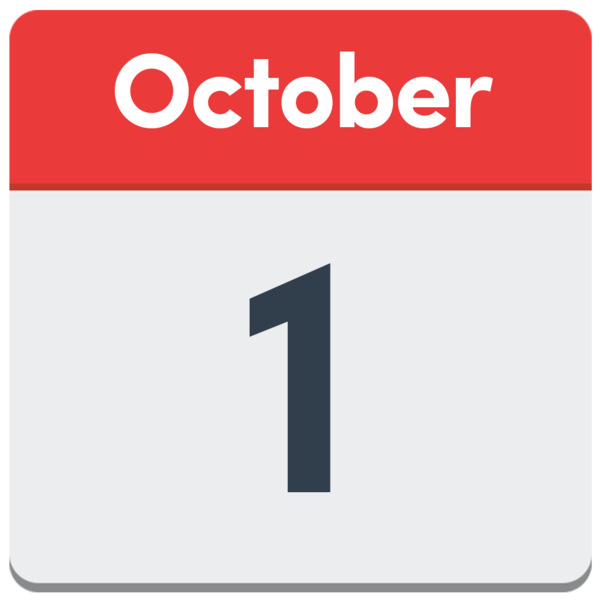 We will meet on the 1st of October 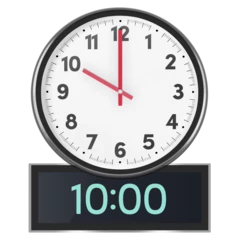 It will start at 10am.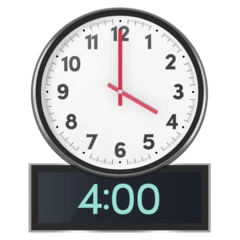 It will finish at 4pm. 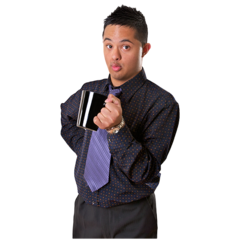 We will have a break between 2pm and 4pm. 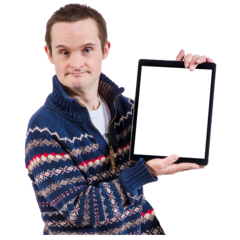 You can call through a phone, tablet or computer. 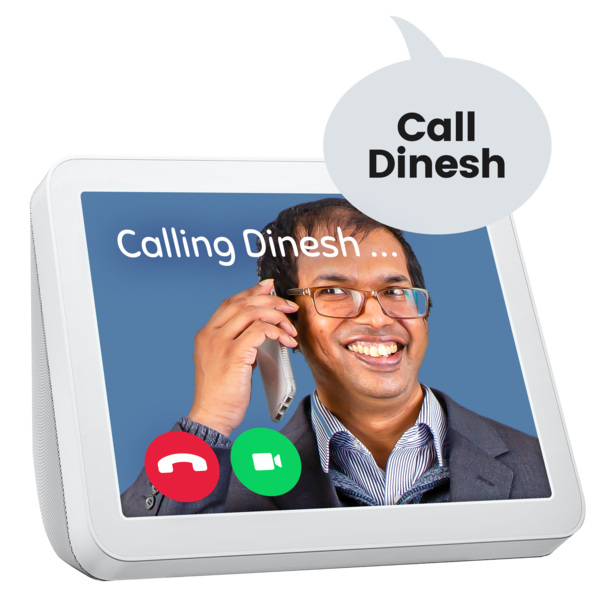 You will need to be somewhere with internet. 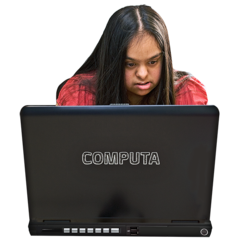 We can help you try out zoom before the meeting. 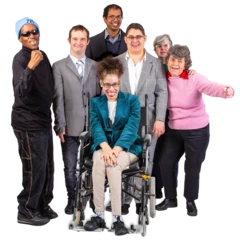 It will be a medium sized group.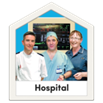 We will hear from health care workers.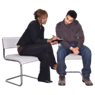 We will hear from social care workers.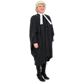 We will hear from lawyers.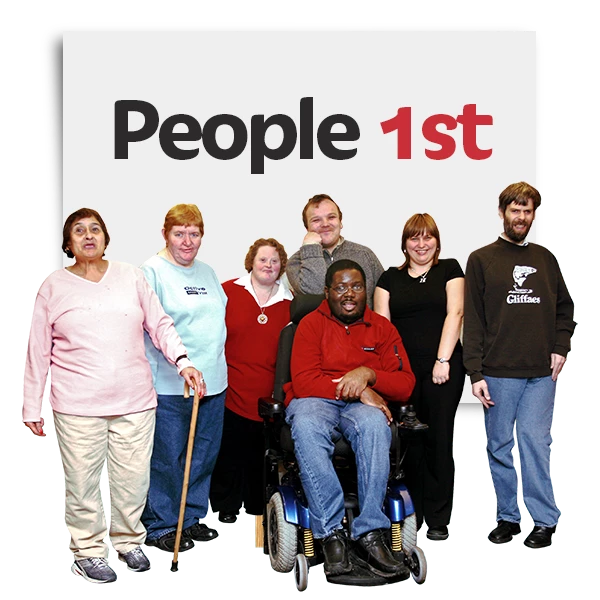 We will hear from disabled people.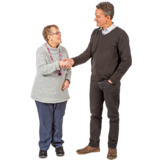 Everyone’s opinion will be respected.We will talk about parenting. 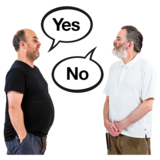 You must give your opinion on the topic being discussed.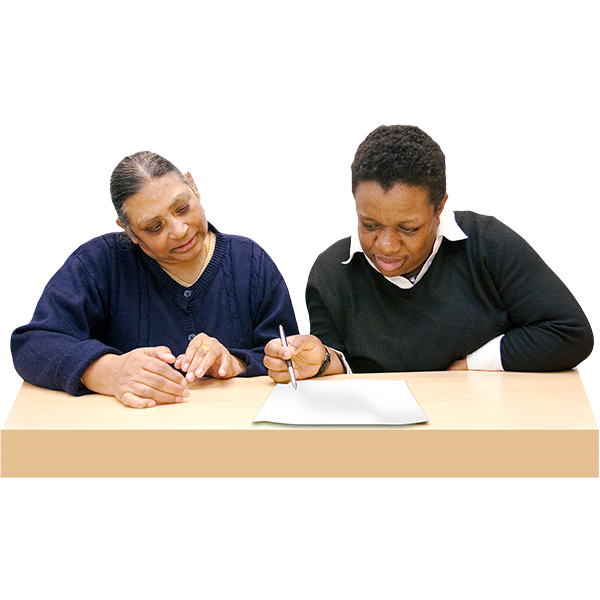 If you would like to take part in the Discussion Groups, please fill out the form.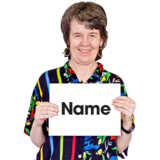 Name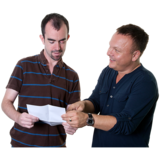 Tell us why you want to be a part of the Discussion GroupTell us why you want to be a part of the Discussion Group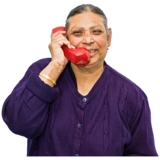 Phone Number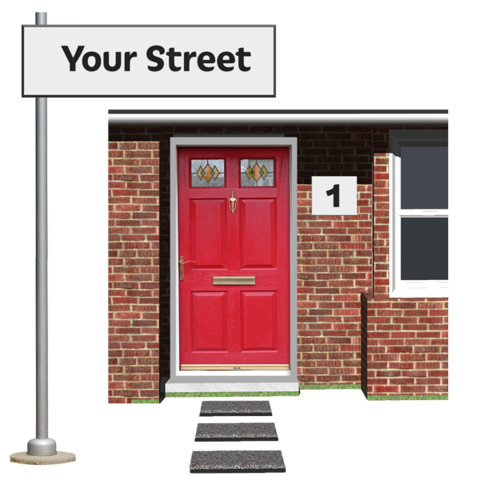 Address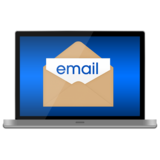 Email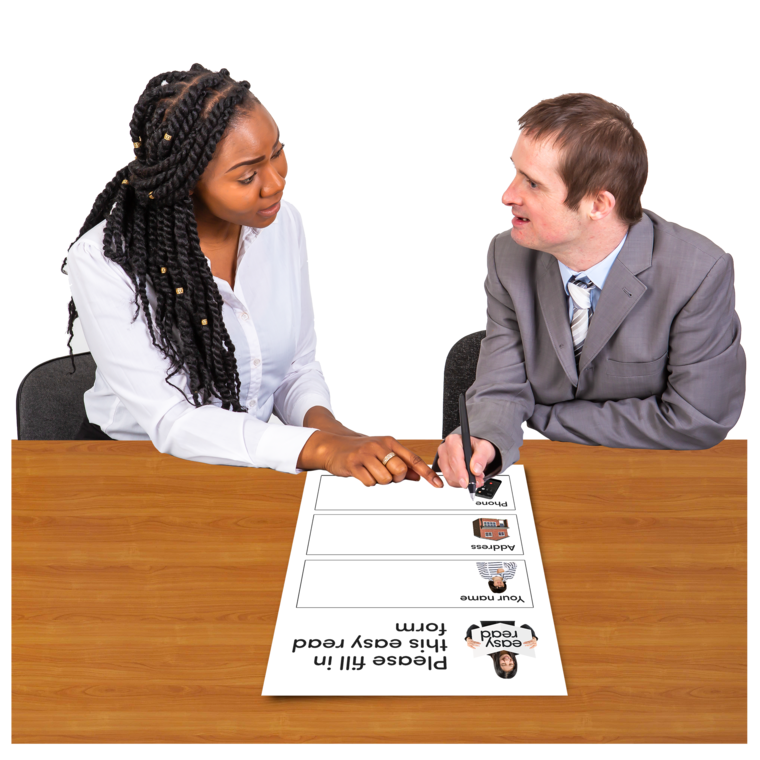 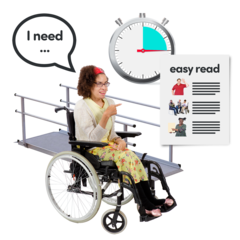 Support needs 